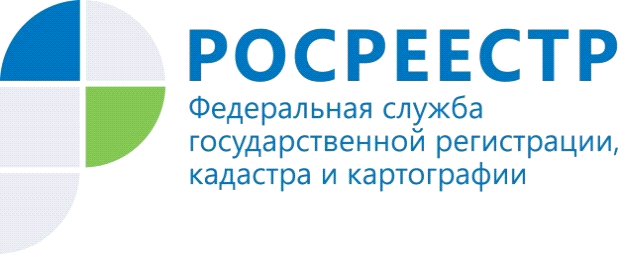 Подведены итоги работы в учетно-регистрационной деятельности за 3 квартал 2021 г.Управлением Росреестра по Республике Алтай подведены итоги работы в учетно-регистрационной деятельности за 3 квартал 2021 г.За отчетный период в орган регистрации поступило:- 8 736 заявлений для осуществления государственной регистрации прав;- 1 808 заявлений об осуществлении государственного кадастрового учета;- 1 436 заявлений по единой процедуре.За 3 квартал 2021 года сотрудниками Управления принято:- 79 решений о приостановлении государственной регистрации прав, - 86 решений о приостановлении государственного кадастрового учета;- 69 решений о приостановлении по единой процедуре;- 22 решения об отказе в государственной регистрации прав;- 13 решений об отказе в государственном кадастровом учете;- 14 решений об отказе по единой процедуре.Количество решений о приостановлении в государственной регистрации прав и (или) государственном кадастровом учете от общего числа поступивших заявлений (в процентном соотношении):-  по государственной регистрации прав – 0,9%; - по государственному кадастровому учету – 4,8%;- по единой процедуре – 4,8%.Количество решений об отказе в государственной регистрации прав и (или) государственном кадастровом учете от общего числа поступивших заявлений (в процентном соотношении):- в осуществлении государственной регистрации прав на объекты недвижимости – 0,3%;- в осуществлении государственного кадастрового учета – 0,7%;- в осуществлении государственного кадастрового учета и государственной регистрации прав на объекты недвижимости – 1,0%.Средний срок осуществления учетно-регистрационных действий составил 4 рабочих дня.«В третьем квартале 2021 года в сфере государственного кадастрового учета и государственной регистрации прав на недвижимость большое внимание было уделено улучшению качества работы при предоставлении государственных услуг, верификации сведений Единого государственного реестра недвижимости во ФГИС ЕГРН, снижению количества решений о приостановлении (отказе) в государственной регистрации прав и государственном кадастровом учете, сокращению сроков осуществления государственной регистрации прав и (или) государственного кадастрового учета», - отмечает заместитель руководителя Управления Ольга Семашко.Материал подготовлен Управлением Росреестра по Республике Алтай